MyselfMy name is Felix Au. I am eight years old. I am a boy. I am a good student. I go to school by school bus. My favourite food is ice cream. I like ice cream because it is sweet.I like Easter because I like eating chocolate eggs. They are sweet and funny.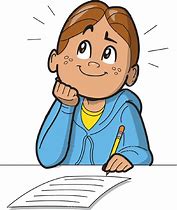                           By Felix Au